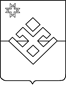 ПОСТАНОВЛЕНИЕ Главы муниципального образования «Бурановское» От   15  января  2020 года            с. Яган-Докья                                    № 1О проведении  публичных  слушаний  по обсуждению  проекта планировки  ипроекта межевании территории линейного объекта:«Нефтепровод от УПН Бурановского нефтяногоМесторождения до ПСН «Малая Пурга»    В  соответствии  с Градостроительным кодексом Российской Федерации,      требованиями  Федерального  закона  от  06 октября 2003 года №- 131-ФЗ «Об общих принципах организации  местного самоуправления  в Российской Федерации» и Устава  муниципального  образования  «Бурановское»     ПОСТАНОВЛЯЮ: Провести  публичные слушания  по  обсуждению  проекта планировки  и проекта межевании территории линейного объекта: «Нефтепровод от УПН  Бурановского нефтяного месторождения до ПСН «Малая Пурга»  04 февраля 2020 года    в 17час.00 мин.Назначить  председателем  публичных слушаний   главу муниципального образования «Бурановское»  Девятову Надежду Васильевну.Глава  муниципального образования«Бурановское»:                                                                             Н.В. Девятова 